新 书 推 荐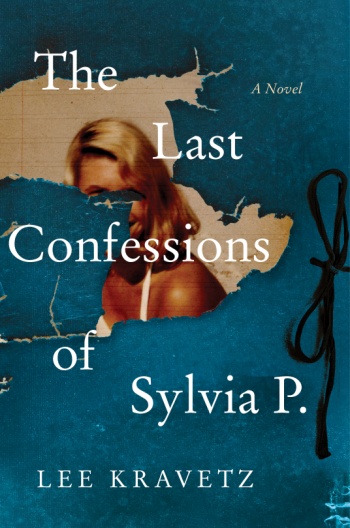 中文书名：《西尔维亚·普拉斯最后的自白》英文书名：THE LAST CONFESSIONS OF SLYVIA P (Old title: TIME & CIRCUMSTANCE)作    者：Lee Kravetz出 版 社：HarperCollins代理公司：Inkwell/ANA/Lauren Li页    数：272页出版时间：2022年3月代理地区：中国大陆、台湾审读资料：电子稿类    型：文学内容简介：埃斯蒂（Estee）是一位经验丰富的文物管理人，在从生安布罗斯拍卖行退休的前夕，有一对兄弟把他们在自家阁楼里发现的一个上锁的盒子交给了她，这个盒子里面装着她职业生涯中见到过的最神秘的物件：三本推动她开始探索西尔维亚·普拉斯（Sylvia Plath）的秘密历史的笔记本，而这段探索，将她引向了那些在半个多世纪里，与普拉斯的生活交织在一起的人们——敌对的诗人、著名的疯子和贪婪的收藏家。埃斯蒂越研究这些笔记的内容，就越对自己做出的选择产生怀疑，但是她所做的选择，已经决定了这份无价的文学遗产和她自己神秘家族过往的命运。    当我们思考主流现代艺术和文学运动的发源地时，我们会想到像20世纪20年代的巴黎或者40年代的纽约这样的地方。但是，在20世纪50年代早期，也出现过一场非常重要的著名文学运动，它就是“自白体”诗歌流派，这类诗歌主要描写禁忌和私密的经历，这个流派并非诞生于大都市，而是诞生在马萨诸塞州东部的一间“精神病房”里。自白体诗歌运动永远地改变了美国文学的面貌，对一代又一代的作家产生了重大的影响。这些诗人有一个共同点，那就是他们都认识麦克莱恩精神病院里的一位名叫露丝·巴恩豪斯（Ruth Barnhouse）的医生，她是美国最早从事精神病学研究的女性之一，她激进的技术影响了这场文学革命。李·克拉维茨（Lee Kravetz）受真实事件启发，从相互关联的不同角度讲述的《时间与环境》（Time and Circumstance）展现了《钟形罩》（The Bell Jar）背后的原始故事，也是一段虚构的故事，在这个故事里，有把西尔维亚·普拉斯推向了文学的伟大之路的巴恩豪斯医生，还有一位颇具争议的诗人波士顿·罗德斯（Boston Rhodes），他既启发了西尔维亚，又让她走向疯狂。这部小说展现了仿佛万花筒般的偶然事件和命运，展现了这些女性的生活如何以一种令人困惑和心碎的方式，与西尔维亚·普拉斯的生活交汇，而这些珍贵的笔记，以及诗人的遗产都还悬而未决。作者简介：    李·克拉维茨（Lee Kravetz）在旧金山作家洞室（San Francisco Writers’ Grotto）教授虚构和非虚构写作，她还曾在斯坦福大学的华莱士·斯腾格奖学金项目和加州大学伯克利分校的创意写作项目上演讲，她与作者乔纳森·勒瑟姆（Jonathan Lethem）、亚当·约翰逊（Adam Johnson）、安德鲁·肖恩·格里尔（Andrew Sean Greer）、保罗·哈丁（Paul Harding）和詹尼斯·库克·纽曼（Janis Cooke Newman）共同发起了“作家会议文学营”（Lit Camp Writers Conference）。李此前出版了两部非虚构类图书，还为包括《纽约时报》（The New York Times）、《纽约杂志》（New York Magazine）和《大西洋月刊》（The Atlantic）在内的印刷和电视媒体撰稿。李拥有心理咨询硕士学位，曾在VA帕洛阿尔托医疗系统、国家创伤后应激障碍中心和斯坦福大学医院就职。媒体评价：    “李·克拉维茨创造了一个奇迹，一个由情节驱动的文学谜题箱，它的谜题既存在于它展现历史的曲折方式，也存在于奇妙的故事本身。这本书充满了想法和对语言的热爱，它们能够跨越国界、物理层面和世代更迭。”----亚当·约翰森（Adam Johnson），普利策小说奖获奖作品《孤儿之主的儿子》（The Orphan Master's Son）的作者    “《时代与环境》是一本让人欲罢不能的书，它描写了文学将我们带至何处，如何将我们联系在一起，以及如果我们一不小心，它将如何把我们吞噬。这部小说将独创性、奇迹、悲怆、心灵——当然，还有诗意——展现得淋漓尽致。”----凯伦·乔伊·福勒（Karen Joy Fowler），“简·奥斯汀读书俱乐部”（“The Jane Austen Book Club” ）和“我们都完全迷失了”（“We Are All Completely Beside Ourselves”）的作者    “你很容易——或许太过容易了——就能把《时代与环境》看作西尔维亚·普拉斯的《钟形罩》的精神续作，但李·克拉维茨的小说依然在很大程度上是原创性的，它是一场大胆的想象，将读者贪婪地了解普拉斯和她同时代的文学人。”----保罗·哈丁（Paul Harding），普利策小说奖获奖作品《修补匠》（Tinkers）的作者    “《时代与环境》引人入胜，充满了惊喜、神秘和悬念等令人喜悦的阅读体验。应该让所有读书会知道这本书！”----克里斯蒂娜·克兰西（Christina Clancy），《第二个家》（The Second Home）的作者谢谢您的阅读！请将反馈信息发至：李文浩（Lauren Li）安德鲁·纳伯格联合国际有限公司北京代表处北京市海淀区中关村大街甲59号中国人民大学文化大厦1705室邮编：100872电话：010-82449901传真：010-82504200Email：Lauren@nurnberg.com.cn网址：http://www.nurnberg.com.cn
微博：http://weibo.com/nurnberg豆瓣小站：http://site.douban.com/110577/微信订阅号：ANABJ2002